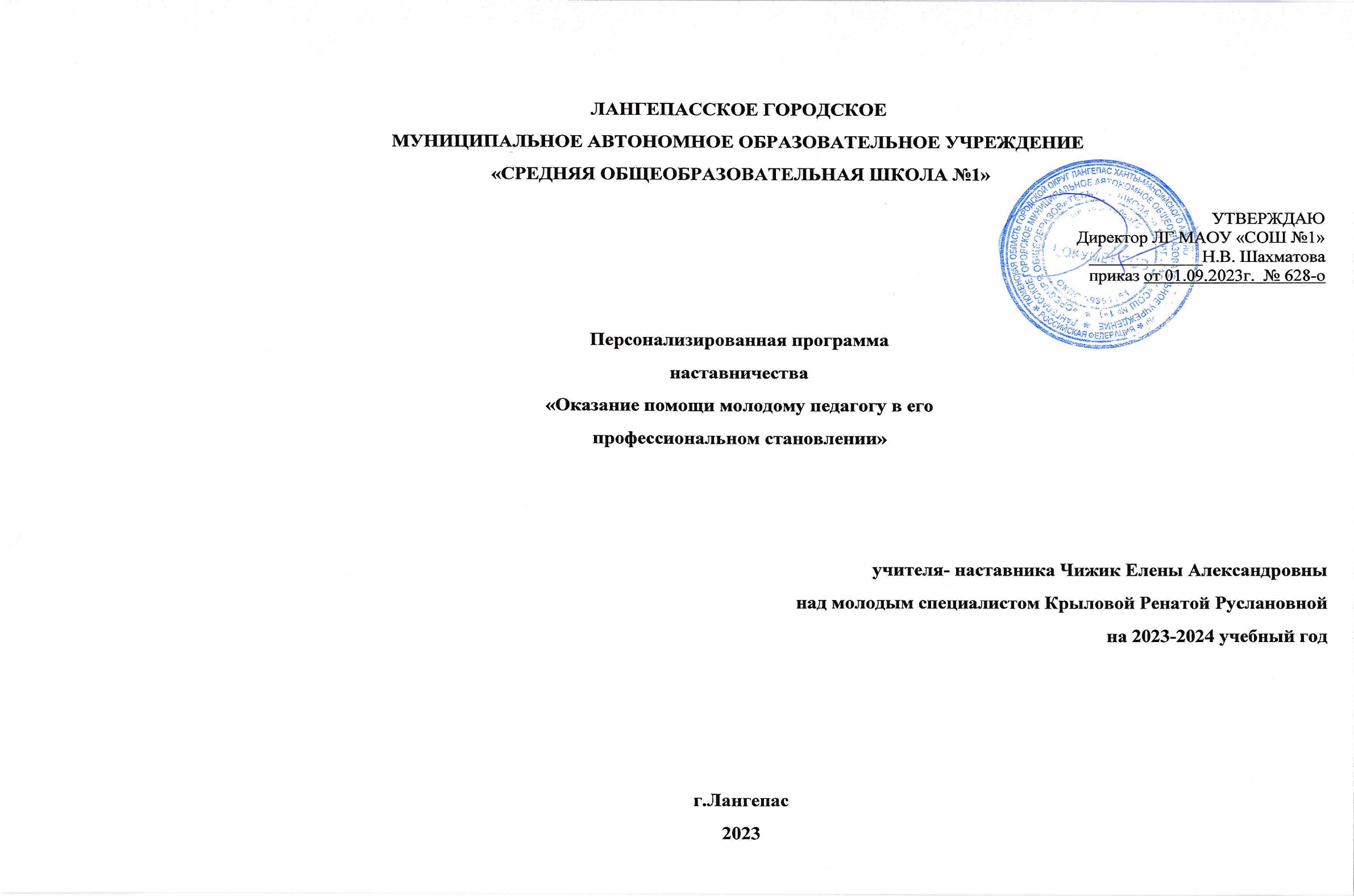 Пояснительная запискаЦель программы – создание организационно-методических условий для успешной адаптации молодого специалиста к работе в школе и осуществления воспитательной работы с классным коллективом.Задачи:выявить затруднения молодого специалиста в педагогической практике и оказать необходимую помощь по их преодолению;создать условия для развития профессиональных навыков молодого педагога, в том числе навыков применения различных средств, форм обучения и воспитания, психологии общения со школьниками и их родителями;мотивировать молодого педагога к самообразованию и профессиональному самосовершенствованию.оказание помощи в ведении документации учителя.Содержание деятельности:Диагностика затруднений молодого педагога и выбор форм организации обучения и воспитания и оказание необходимой помощи на основе анализа выявленных потребностей.Посещение уроков молодого педагога и определение способов повышения их эффективности.Ознакомление молодого педагога с основными направлениями и формами активизации познавательной, научно-исследовательской деятельности учащихся во внеурочное время (олимпиады, смотры, предметные недели, и др.).Демонстрация молодому педагогу опыта успешной педагогической деятельности.Организация мониторинга и рефлексии эффективности совместной деятельности.Ожидаемые результаты:успешная адаптации молодого педагога в учреждении;повышение профессиональной компетентности молодого педагога в вопросах организации образовательного процесса;обеспечение непрерывного повышения качества преподавания;совершенствование методов работы молодого педагога по развитию творческой  и самостоятельной деятельности обучающихся;использование в работе начинающих педагогов современных педагогических технологий;умение проектировать воспитательную систему, работать с классом на основе изучения личности ребенка, проводить индивидуальную работу с обучающимися.ПЛАН РАБОТЫСодержаниеСрокиФорма работыПривлекаются к решению вопросаСоставление и согласование индивидуальныхпланов работы наставников и молодых специалистовоктябрьЭкспертно- методический советЗаместитель директораКалендарный учебный график             на учебный год; список учебников, методической литературы, используемых при реализации образовательных программ в текущем   учебном году.2.Помощь в составлении календарно-тематического  планирования, на основе требований к результатам освоения программы начального общего образования ФГОС НОО ориентирована на целевые приоритеты духовно-нравственного развития, воспитания и социализации обучающихся, сформулированные в федеральной рабочей программе воспитания.Составление графика посещений уроков молодого специалиста.октябрьКонсультации, собеседование, моделированиеРабота наставника и молодого специалиста.Заместитель директора,руководитель ШМОМетоды и организационные формы обучения. Рациональное применение методов обучения. Эффективное использование дидактического материала в работеРабота с родителями (содержание, формы и методы  работы).Сентябрь- ноябрьРабота наставника и молодого специалиста.Заместитель директора,руководитель ШМО, коллегиАнализ урока. Виды анализа.Индивидуализация и дифференциация в обучении: различия, формы, методы.ноябрьПрактикумРабота наставника и молодого специалиста.КоллегиМетоды и приемы развития познавательной   мотивации учащихсяМетодика проведения внеклассных мероприятий и            праздниковдекабрьКруглый столРабота наставника и молодого специалиста.Заместитель директораОтчет наставника за 1 полугодиедекабрьОтчетРабота по организации развития и совершенствования кабинета.Применение документа «Положение о единых требованиях к устной и письменной речи, к проведению письменных работ и проверке тетрадей, к ведению внутришкольной документации»январьКонсультация.Работа наставника и молодого специалиста.КоллегиПосещение уроков опытных учителей с целью наблюдения и последующим анализом.в течение учебного годаНаблюдение, анализ, работа наставника и молодогоспециалистаРуководитель ШМО, коллегиКонсультации по теме самообразования «Развитие логического мышления в процессе обучения математики»в течение учебного годаНаблюдение, анализ, работа наставника и молодогоспециалистаПроектная работа на уроках и во внеурочное время.Посещение уроков опытных учителей с целью наблюдения по предложенной схеме с последующим анализом. Наблюдение за коммуникативным поведением учителя.в течение учебного годаРабота в составе творческой группы Самостоятельно, заседания ШМОЗаместитель директора,руководитель ШМО, коллегиОрганизация самостоятельной работы на уроке.«Портфолио» учителяфевральПрактическоезанятиеФормы и методы организации внеурочной деятельности, досуга учащихсямартГрупповаяРабота наставника и молодого специалиста.КоллегиПодведение итогов работы за год. Анализ качества успеваемости учащихся. Отчёт орезультатах работы по теме самообразования. Планирование плана саморазвития на следующий учебный год.майСобеседование, ОтчетЗаместитель директораОтчет наставника о работе за годмайСобеседование, ОтчетЗаместитель директора